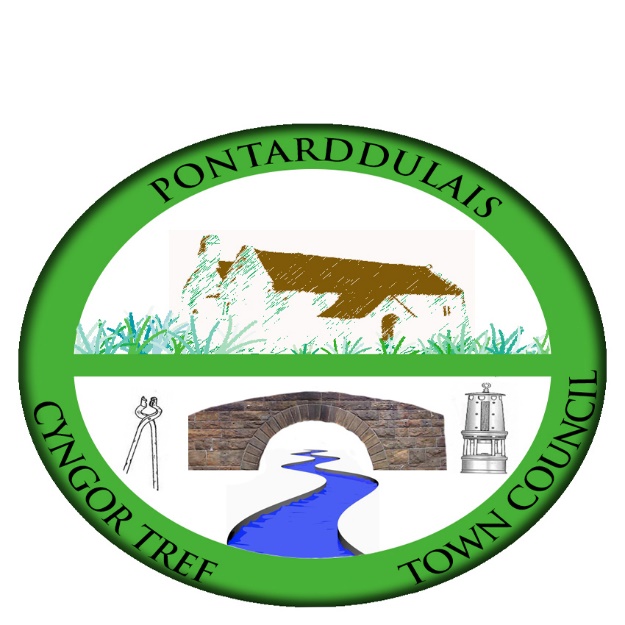 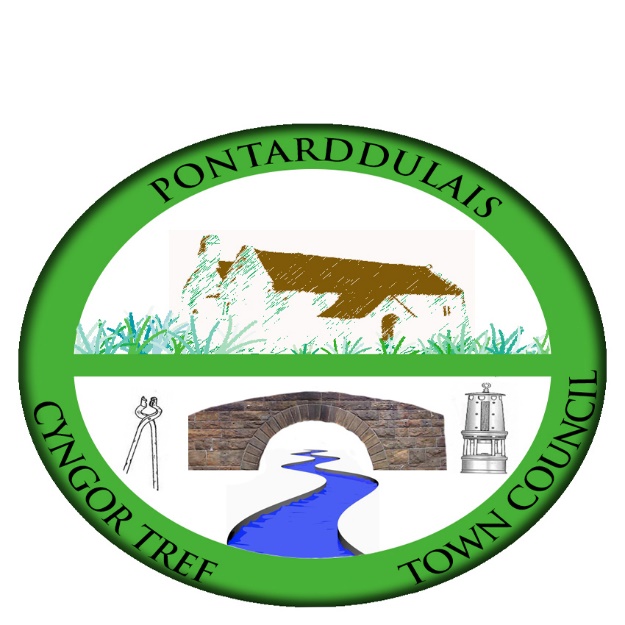 Email/Ebost: hilary.davies@pontarddulaistowncouncil.gov.ukWebsite/Gwefan: www.pontarddulaistowncouncil.gov.ukCorrespondence is welcomed in English or Welsh / Croesewir gohebiaeth yn Gymraeg neu’n Saesneg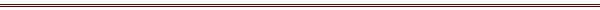 					8 March 2023A MEETING OF THE SPECIAL EVENTS COMMITTEE WILL BE HELD IN THE INSTITUTE ON TUESDAY 21 MARCH 2023 AT 7:00PM H. J. Davies - Clerk to the CouncilBUSINESSApologies for absence.To receive declarations of personal interest from Members in accordance with the Council's Code of Conduct.Minutes of last meeting for information.Revised Terms of Reference.Financial report.Review of St David’s Day events.Volunteers.Festival.Memorial.Easter events.Consider arrangements for Coronation celebrations.Christmas 2023: 	Dantwyn LightsXmas tree